様式第５号（第４条関係）熊本市省エネルギー機器等導入推進事業補助金（エネファーム導入補助金）交付申込書兼実績報告書（兼請求委任及び口座振替依頼書）年　　　月　　 日熊本市長（宛）私は、熊本市省エネルギー等推進事業補助金（エネファーム導入補助金）につき、交付要綱に記載の交付条件等の全てに同意の上、次のとおり申し込みます。なお、熊本市省エネルギー等推進事業補助金（エネファーム導入補助金）の交付の決定を受けた場合、当該補助金の請求に関する一切の権限を熊本市脱炭素戦略課長に委任します。また、当該補助金の支払いについては、下記の口座名義人の金融機関預金口座に振込にて行われますよう依頼します。○問い合わせ先（手続代行者による申込の場合のみご記入ください。）１　エネファームの設置場所　（該当する項目にチェック☑）　　　□　申込者現住所と同じ　※エネファームを導入した住宅の住所。住民登録も同住所であること。※所有かつ居住、または居住のみで家屋所有者の同意があること。□　申込者と生計を一にする家族が居住している場合（以下に記入）　　　　  　熊本市　　　　　区　　　　　　　　　　　　　　　　　　　　　２　エネファームを設置する建物の建築区分（該当する項目にチェック☑）　　　(1) 建築区分　　□ 新築住宅　　□ 建売住宅　　□ 既存住宅　　(2) 住宅用途　　□ 専用住宅　　□ 併用住宅※店舗等併用住宅の場合、エネファームから供給される電力が専ら店舗等の用に供されるものではないこと。　３　事業完了日：　　　　年　　　　月　　　　日※エネファームの引渡日又は契約額の支払いが完了した日（領収日）のうち最も遅い日。※引渡日をもって事業完了日となる場合は、補助対象事業の引渡日を証するものを添付すること。（工事請負者や販売者が作成したものに限る。）４　エネファームの概要一般社団法人燃料電池普及促進協会が公表する機器登録リストの型番を記入し、型番を照合できるカタログの写しを提出すること。５　補助金交付申込額　８０，０００円６　確認事項（必ずお読みください）　　（1）熊本市省エネルギー機器等導入推進事業補助金（エネファーム導入補助金）は、熊本市暴力団排除条例（平成２３年条例第９４号）第２条第２号に規定する暴力団員又は同条第３号に規定する暴力団密接関係者に該当しない方に支給するものです。　　（2）市長の求めに応じ、補助金の交付を受けて導入した省エネルギー機器等の稼働状況その他の省エネルギー機器等に関する事項の報告等にご協力いただく必要がございます。（3）同一の年度中にＺＥＨ導入補助金、太陽光発電設備導入補助金（蓄電池併設型）若しくは蓄電池導入補助金（固定価格買取制度満了世帯対象）の交付を受けた方又は同一世帯の方は、補助金の交付の申込みをすることができません。※記載いただいた個人情報は、本件補助金に関する業務にのみ利用します。エネファーム導入補助金チェックリスト等１.チェックリスト　２．振込先口座の記入等における注意事項　●振込先口座の名義は、申込者と同一の名義としてください。●振込先口座情報が確認できる通帳の写し（表紙裏の見開きページで、口座名義人のカタカナ表記、金融機関名、支店名、店コード、預金種目、口座番号を確認できるもの）を添付してください。※ネット銀行等で通帳がない場合は、キャッシュカード表面のコピーなど、口座番号や口座名義人が分かる書類を添付してください。●（提出書類全般について）記入の際には、消せるボールペン等の消滅しやすい筆記用具や修正テープ等を使用しないでください。●補助金の交付が決定した際には、郵送にて「熊本市省エネルギー機器等導入推進事業補助金交付決定兼交付確定通知書」を送付いたします。●補助金は、ご提出いただいた書類に不備などがなければ、補助金のお申込後1～２カ月程度でご指定の口座へ振り込む予定です。なお、予定日数はあくまで目安であり、補助金のお申込状況等によって前後いたしますので、ご了承ください。※市記載欄（申込者記載不要）※市記載欄（申込者記載不要）消印日受付番号受付日申込者氏名氏名フリガナフリガナフリガナフリガナフリガナフリガナ印※押印必須印※押印必須電話番号（　　　）　　　　－※日中連絡がとれる電話番号（　　　）　　　　－※日中連絡がとれる電話番号（　　　）　　　　－※日中連絡がとれる電話番号（　　　）　　　　－※日中連絡がとれる電話番号（　　　）　　　　－※日中連絡がとれる電話番号（　　　）　　　　－※日中連絡がとれる電話番号申込者氏名氏名印※押印必須印※押印必須電話番号（　　　）　　　　－※日中連絡がとれる電話番号（　　　）　　　　－※日中連絡がとれる電話番号（　　　）　　　　－※日中連絡がとれる電話番号（　　　）　　　　－※日中連絡がとれる電話番号（　　　）　　　　－※日中連絡がとれる電話番号（　　　）　　　　－※日中連絡がとれる電話番号申込者住所住所（〒　　　　－　　　　　）（〒　　　　－　　　　　）（〒　　　　－　　　　　）（〒　　　　－　　　　　）（〒　　　　－　　　　　）（〒　　　　－　　　　　）（〒　　　　－　　　　　）（〒　　　　－　　　　　）（〒　　　　－　　　　　）（〒　　　　－　　　　　）（〒　　　　－　　　　　）（〒　　　　－　　　　　）（〒　　　　－　　　　　）（〒　　　　－　　　　　）（〒　　　　－　　　　　）振込先口座※申込者と同一名義のもの金融機関名金融機関名金融機関名銀行 ／ 信用金庫 ／ 信用組合農協 ／ その他（　　  　　　　）銀行 ／ 信用金庫 ／ 信用組合農協 ／ その他（　　  　　　　）銀行 ／ 信用金庫 ／ 信用組合農協 ／ その他（　　  　　　　）銀行 ／ 信用金庫 ／ 信用組合農協 ／ その他（　　  　　　　）銀行 ／ 信用金庫 ／ 信用組合農協 ／ その他（　　  　　　　）銀行 ／ 信用金庫 ／ 信用組合農協 ／ その他（　　  　　　　）振込先口座※申込者と同一名義のもの支店名支店 ／ 出張所 ／ 本店支店 ／ 出張所 ／ 本店支店 ／ 出張所 ／ 本店支店 ／ 出張所 ／ 本店支店 ／ 出張所 ／ 本店支店 ／ 出張所 ／ 本店預金種別普通 ／ 当座 ／ 貯蓄普通 ／ 当座 ／ 貯蓄普通 ／ 当座 ／ 貯蓄振込先口座※申込者と同一名義のもの口座番号※右詰めで記入口座番号※右詰めで記入口座番号※右詰めで記入口座番号※右詰めで記入手続代行者会社名等手続代行者所在地（〒　　　　　－　　　　　　）（〒　　　　　－　　　　　　）（〒　　　　　－　　　　　　）手続代行者担当者フリガナ電話番号事務所：（ 　 　）　 　 －携　帯：（ 　 　）　 　 －手続代行者担当者電話番号事務所：（ 　 　）　 　 －携　帯：（ 　 　）　 　 －手続代行者定休日☑□月曜　　□火曜　　□水曜　　□木曜　　□金曜□月曜　　□火曜　　□水曜　　□木曜　　□金曜□月曜　　□火曜　　□水曜　　□木曜　　□金曜燃料電池ユニット型式貯湯ユニット型式（設置しない場合は記入不要）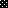 